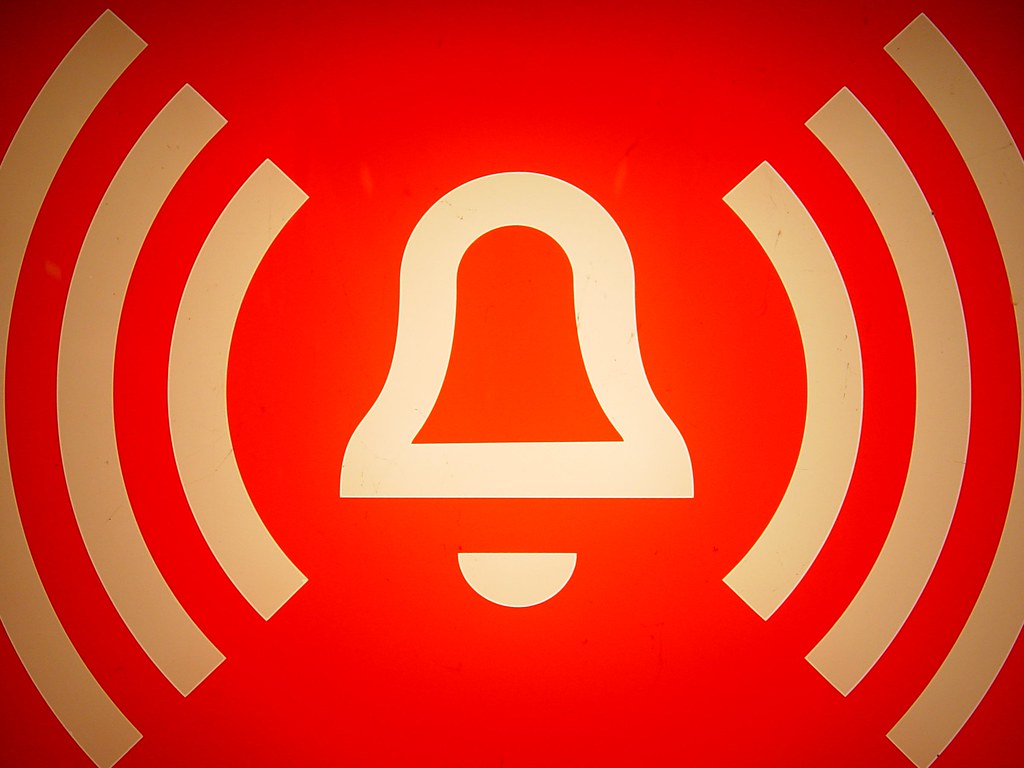 URUCHOMIENIE SYREN  ALARMOWYCH 1 sierpniagodz. 17.00																																																								W związku ze zbliżającą się 79 rocznicą wybuchu Powstania Warszawskiego na terenie Gminy Stara Błotnica 1 sierpnia 2023 r. o godzinie 17:00 uruchomione zostaną syreny alarmowe. Emitowany na tę okoliczność sygnał dźwiękowy będzie ciągły - jednominutowy. 					